Профилактика суицида среди подростков как составляющая ценностных ориентиров воспитания на внеаудиторных мероприятиях  Монтян Анастасия ВладимировнаПреподавательЧастное профессиональное образовательное учреждение Тюменского областного союза потребительских обществ«Тюменский колледж экономики, управления и права»  Подростковый возраст – один из самых сложных периодов в жизни человека. Происходит очень быстрое развитие всех систем и органов, начинает активно функционировать гормональная система. Происходит и перестройка психики. В этот период жизни подросток активно ведет поиск своего “я”, что может сопровождаться чувством неуверенности в себе, в собственной ценности как личности, вопросами о смысле жизни. В такой период подростки являются особенно уязвимыми, ведь кризис может перерасти в суицидальную ситуацию. Суицидальное поведение может быть следствием социально-психологической дезадаптации личности учащихся в условиях переживаемых ими конфликтов. 70% подростков, в качестве повода, толкнувшего их на попытку суицида, называют разного рода конфликты в учебной среде. Но причиной является, как правило, неблагополучие в семье. Однако это «неблагополучие» имеет не внешний, но содержательный характер: в первую очередь нарушены родительско - детские (подростковые) отношения. Роль «последней капли» играют ситуации в учебе, поскольку учебное заведение – это то место, где обучающие проводят большую часть своего времени, и где происходит большая часть социальных контактов и взаимодействий подростка.  Внеаудиторное мероприятие-это одна из организационных форм, широко используемых в воспитательной работе образовательного учреждения. Внеаудиторные воспитательные мероприятия имеют ряд особенностей по сравнению с уроками: – отсутствует жесткая регламентация, - педагог имеет большую свободу выбора содержания, форм, средств, методов работы, чем при проведении урока, - обучающиеся чувствуют себя более комфортно и свободно выражают свое мнение и мысли.    Психолого-педагогическое сопровождение играет важную роль, при проведении внеаудиторных мероприятий, так как на внеаудиторных мероприятиях решаются задачи связанные с патриотическим, гражданским и духовно-нравственным воспитанием, психологическим комфортом обучающихся, так же развиваются чувства эмпатии, эстетический вкус, самодисциплина, этические нормы и т.д.  При проведении внеаудиторных мероприятий нужно опираться на передовые достижения в науки и техники, в целях нахождения в наибольшей степени эффективных средств достижения намеченных в мероприятии результатов. Тем более актуальным, является тема данной статьи, это профилактика суицида среди подростков, как составляющая ценностных ориентиров воспитания. Комплекс внеаудиторных мероприятий представленных в данной статье, призваны помочь педагогу выявить настроения обучающихся, а так же объяснись и направить обучающегося за квалифицированной помощью к штатному психологу учреждения,  и оказать психолого-педагогическую консультативную помощь родителям по усилению внимания к поведению их ребенка. Примером такой работы классный час тема: «Метафорические ассоциативные карты». Метафорические карты относятся к категории проективных методик, то есть таких, которые ставят целью поднятие из подсознания бессознательных установок, которые определяют нашу реакцию на разнообразные ситуации из окружающей действительности. Метафорические карты – набор картинок величиной с игральную карту с различными изображениями. На них могут быть изображены люди, дома, животные, растения, абстрактные рисунки и множество других вариантов изображений. Когда человек всматривается в метафорическую карту, он, по сути дела, путешествует по своему внутреннему «музею души». Важнее всего понимать, что главное – не то, что изображено на карте, а то, как изображенное на ней откликается в человеке. В одной и той же картинке разные люди увидят совершенно разные образы, или феномены, и в ответ на этот стимул (визуальный образ) каждый вынесет свое внутреннее содержание актуальных переживаний. Каждый человек в процессе работы сам определяет их смысл.Накануне классного часа, что бы подготовить к продуктивной работе, студентам было предложено выполнить домашнее задание – нарисовать свой страх, и дать своему страху имя. В работе использовалась проективная методики А.И. Захарова «Мои страхи». По желанию студенты рассказывали о своих рисунках, шло живое обсуждение. После обсуждения было предложено несколько вариантов избавления от своего страха: уничтожить рисунок (страх); превратить страшное в смешное, дорисовав рисунок; украсить его, чтобы оно само себе понравилось и стало добрым, можно было придумать свой вариант. При анализе диагностированного материала классным руководителем (23 рисунка) были получены следующие результаты: у большинства выражен страх животных или насекомых 38%, боятся темноты и неизвестности 18%, осуждения толпы или группы лиц 22%, боятся смерти или кладбища 10%  одиночества боятся 12 % обучающихся. На следующем этапе классного часа  была проведена работа с метафорическими ассоциативными карточками. Обучающимся на выбор предлагалась понравившаяся карточка или несколько карточек. Перед этим нужно было подумать о том, что сейчас тревожит,  сконцентрироваться на ситуации, которая беспокоит и, погрузившись в свои размышления, выбрать себе карточку (см. Приложение).Далее следовало ответить на вопросы и записать свои размышления на листочке бумаги: 1. Что изображено на картинке? 2. Сколько процентов страха содержится в этой карте? 3. В чем сила героя, изображенного на картинке? 4. Что чувствует этот персонаж? 5. Что самого плохого и что самого хорошего в изображении? 6. Что еще на картинке есть, а вы не заметили? 7. Есть ли на этой картинке вы или кто это может быть из вашей реальной жизни? 8. Какие переживания и чувства вызывает у вас изображение? 9. Как то, что изображено на картинке, связано с вами или вашим запросом? 10. Что хотелось бы сделать? Таким образом, классный руководитель, не являясь психологом, этими методиками имеет возможность погрузить подростка в свой внутренний мир, дает возможность задуматься ему над тем, что его беспокоит, и в частности, понять, что нужна реальная помощь психолога, или доверительный разговор с родителями. Классный руководитель с помощью «мягкого воздействия» не вторгаясь активно в личное пространства подростка, помогает ему скорректировать и понять свое поведение. При анализе ответов по работе с метафорическими карточками, было выявлено:- 20 % студентов поняли, что у них есть не осознаваемый, но ранее пережитый страх, который по каким либо причинам сейчас им мешает в определенной сфере жизни; - 15 % поняли, что конкретно сейчас тревожит, и смогли сформулировать запрос проблемы;- 10 % дали ответ, что находят в подавленном или депрессивном настроении;- 10 % затрудняются с интерпретацией своих ответов при работе с метафорическими карточками;- 45 % находятся в радостном состоянии духа и переживают приятные моменты в жизни. Диагностический материал, полученный классным руководителем после проведенного классного часа от студентов, был использован на родительском собрании «Профилактика суицида среди подростков». Список используемой литературы 1. Крюгер К. Метафорические ассоциативные карты «Она» / К. Крюгер; худож. В Кирдий. – СПб.: Речь, 2016. – 48с. 2. Шпренгер, Райнхард. Мифы мотивации. Выходы из тупика./ Перевод с нем. - «Духовное познание», Калуга, 2004, 296 с.Приложение Фото - отчет классного часа 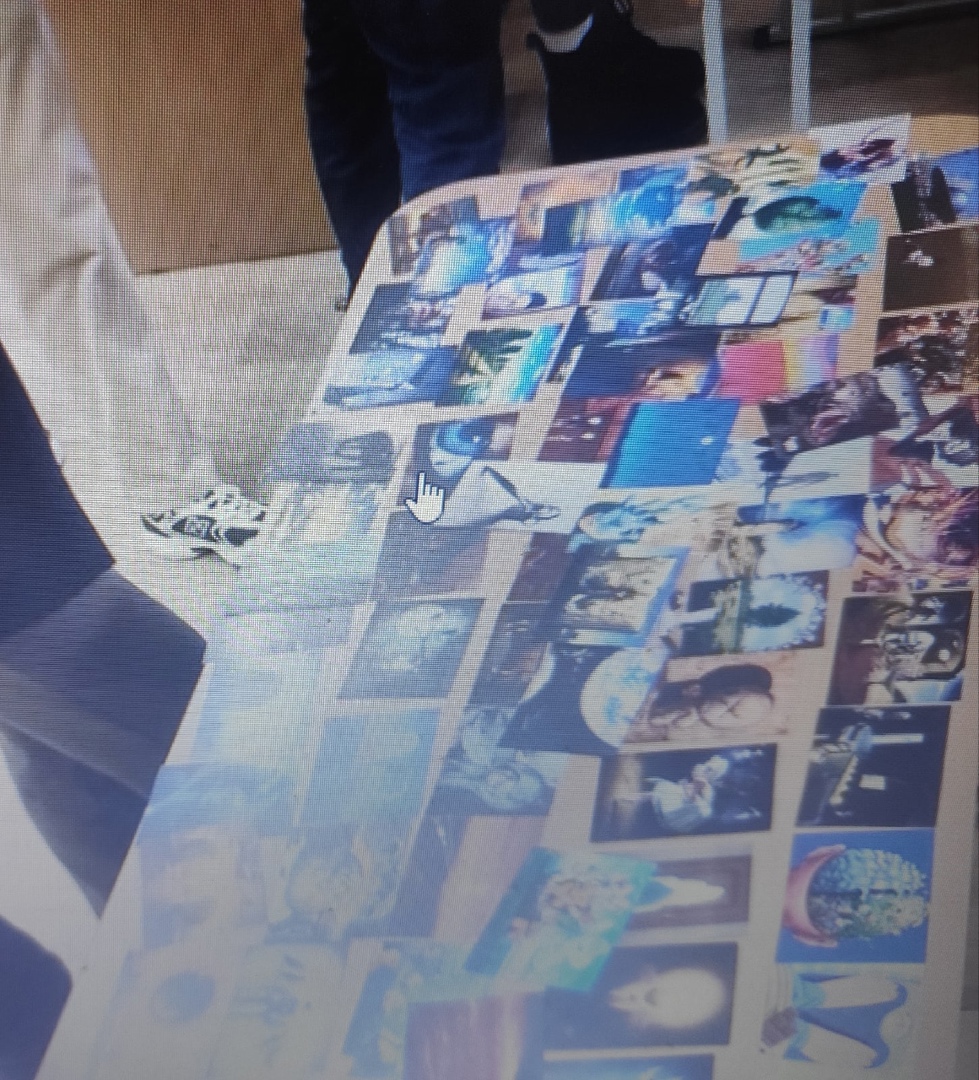 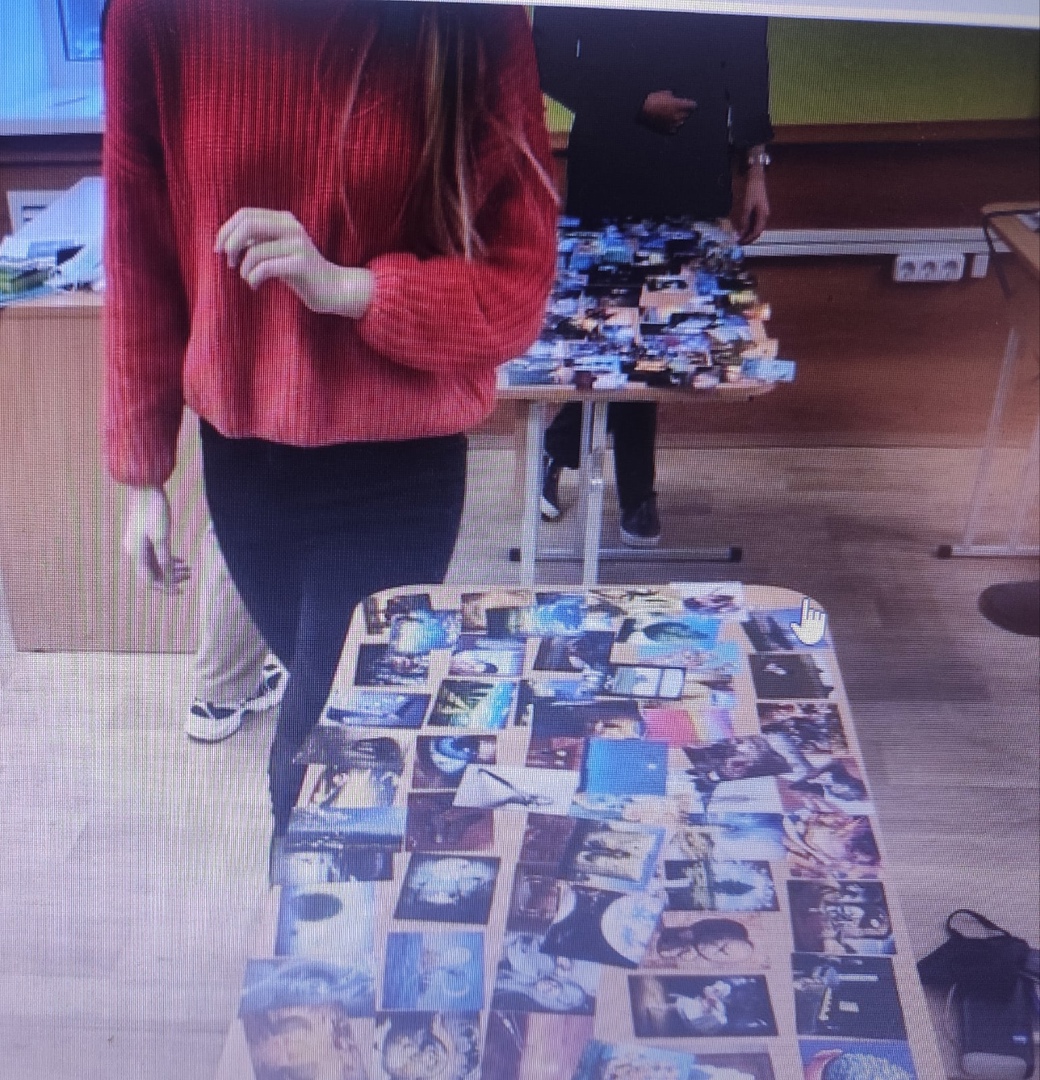 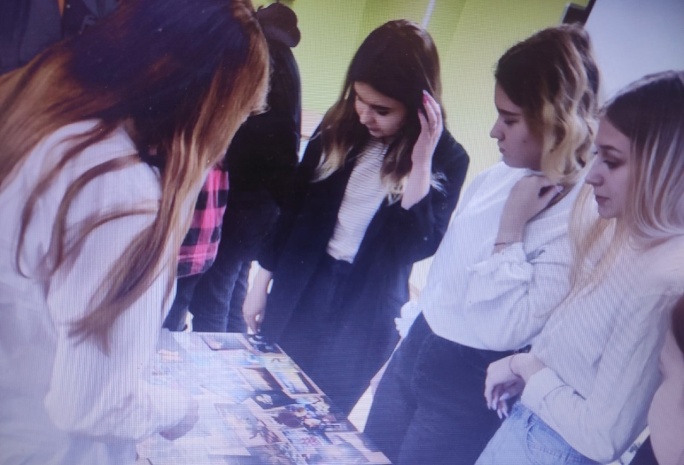 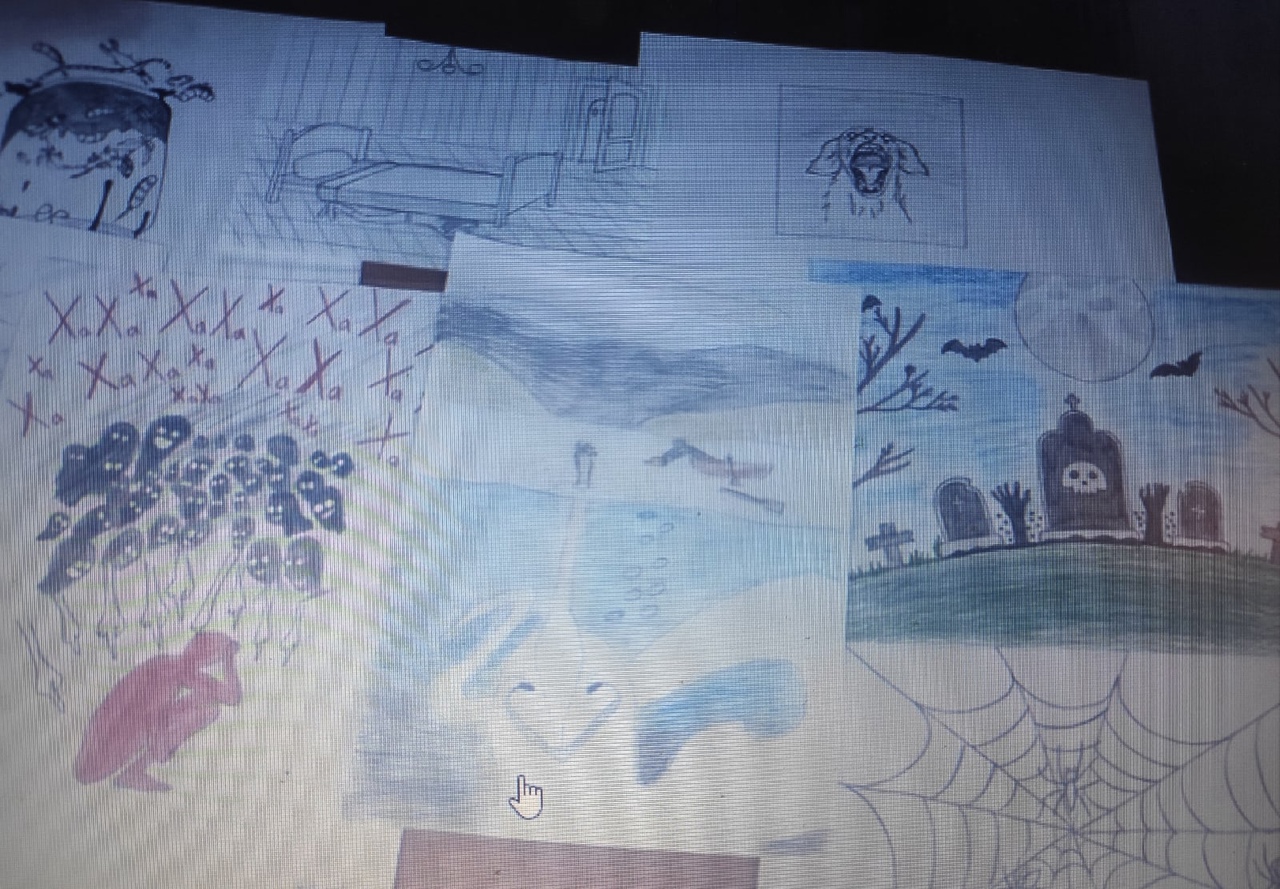 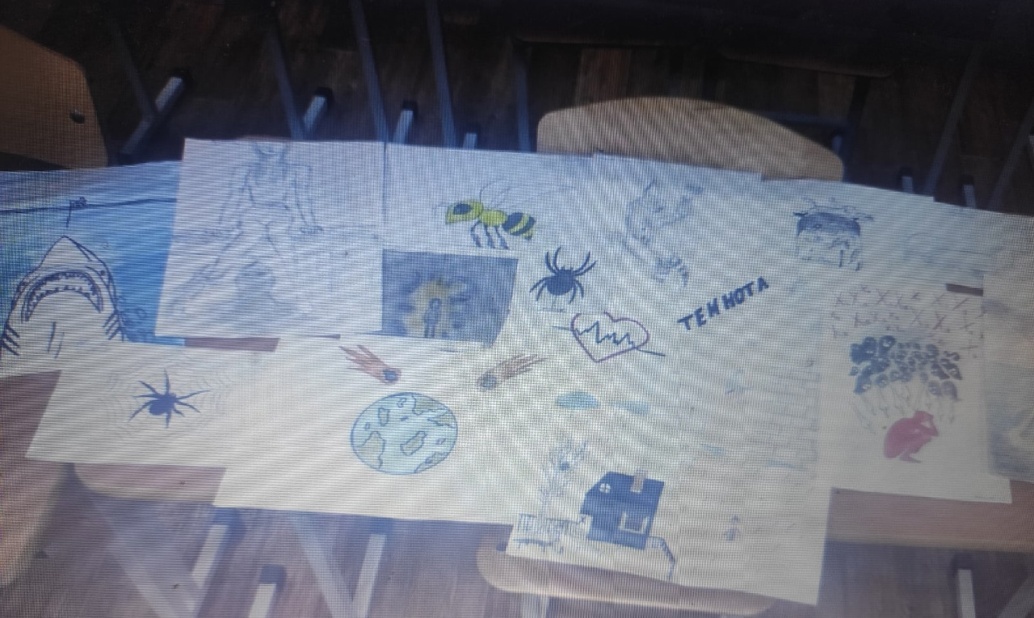 